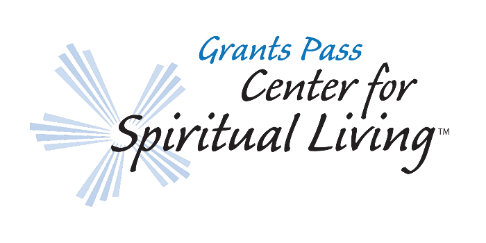 Grants Pass Center for Spiritual LivingBoard of Trustees’ MeetingAugust 16, 2021Rev. Steven Van MeterMinister’s ReportReopening Update:Services have resumed in our Sanctuary as of Sunday, June 13, 2021. The speaker outside is now being used again for people who choose to sit outside without masks. Food service has also been suspended for safety concerns.We are following the CDC guidelines and masks are mandatory inside again.As the board discussed, all live services, classes and meetings are to be held on Zoom until further notice. We will evaluate on a monthly basis depending on CDC safety guidelines and/or mandates. I called Karen Jordann to suspend her book study until further notice.Zoom/Facebook Live:We are continuing to broadcast our services using Zoom and Facebook Live and will continue using this technology indefinitely. New Projector for Slides on Sunday/New computer for Zoom:	The Internet/Wi-Fi is now installed in the sanctuary by Spectrum.The Center will need to purchase its own laptop as we have been using my personal laptop (now using Jamica’s laptop) to utilize Zoom technology, but more importantly, we will need to purchase a new Projector for our sanctuary as our old projector has stopped working. (Under $500)I am working on a patch to utilize our other LCD projector in the meantime and seeing if our old projector is fixable.I suggest we hold off on buying a new laptop computer. Currently, Jamica Wallace is using her personal computer for Zoom on Sundays. The Center does own a laptop that is being used for our Sunday slides but is not set up to handle Zoom. I am working on a fix that will allow us to use our Zoom on the screen, so what Rhonda projects on Zoom will be seen in the sanctuary.Not sure if this is going to work but I am trying various options to have slides in the sanctrary.Meditation Services:	Ministerial student Paul Domaleski from the San Diego campus of Holmes Institute is continuing to assisting with facilitating to provide our Monday, Wednesday, and Friday meditation services from 8:45-9:15 AM under my direction.Wednesday Evening Services being Planned:	Wednesday evening services are on hiatus for the Spring/Summer. The Practitioners have held a Visioning and I am awaiting the notes to move forward with plans. I am letting the Practitioners oversee the planning of this service, but I will be the final word on the details of this service. Asilomar 2021-2022:	I had a wonderful time at Asilomar and have been asked to speak again next year. Thank you! I arranged to have Anton Mizerak and Laura Berryhill to play for us at the end of the month. I am working with Karen Drucker to see if we can arrange a date for her to come and give a workshop for us.Office Administration:I have been in contact with Cindy about check writing and other details of our office administration. RScP Handbook Revision:	Kim and I will be revising the Practitioner handbook Evensong:	Kim Bibeau is doing a short meditation Tuesday and Thursday evenings from about 7:45-8:20pm.Pastoral Care:Some people are not comfortable wearing masks inside. I have suspended in person spiritual counseling in my office as the COVID-19 Delta Variant makes it unsafe.I am no longer visiting congregants in their homes, due to the new restrictions.Education Department/Classes:RScP II will resume September 14, 2021. Rev. Nan has decided not to assist me in teaching the RScP II class. We are not sure if classes will be in person or on Zoom at this time. I will also be teaching Foundations, with Paula Peterson as TA. Date and time TBD.Sharie Davis will be teaching “Spiritual Economics” beginning Monday Oct. 4. Time to be determined by students. Janet Moret will TA and Trazia Wylde will be Practitioner.Strategic Planning Committee:	Paula Peterson, Nancy Yonally and Rev. Steven are forming the strategic planning committee to meet monthly to create a plan for our Center moving forward. We will be picking a date for a Visioning very soon. A class on Strategic Planning has become available from CSL. I will be looking into taking that class. I will report back after I get more information about the class.Music Department:Trazia is back and leading the congregational songs. I am working closely with the musicians weekly about music selections for upcoming services. The musician schedule for August 2021 is as follows:First Sunday: 		Trazia and DaveSecond Sunday:	DaveThird Sunday:		Chip and Bucky (Dave is off August 15, 2021)Fourth Sunday:	Chip and BuckyFifth Sunday		Anton Mizerak and Laura Berryhill Guest Musicians. (I will be paying the $165.00 fee as a tithe so the Center will not have that expense.)Facilities, Building and Grounds:Rain Gutters: We need to have all our rain gutters cleaned. I swept off the roof and noticed that the gutters are full of debris. I will be contacting someone to give us a bid in the next month or so. I have not had a chance to schedule this estimate yet.Air Conditioner: I have contacted Caveman heating and air to get a second bid for a new A/C unit and are waiting for a call back as they are too busy to schedule anything because of the recent heat wave.Sunday, September 12, Rev. Steven’s Sunday Off:	I have arranged to trade my 5th Sunday off, August 29, for Sunday September 12. Kim B. will speak in my place.